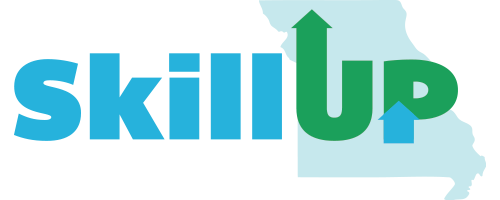 REGISTRATION FORM  PLEASE PRINT		(Some programs of study require a social security number in order to comply with Admission’s background check and drug testing requirements.)       (Some programs of study require a social security number in order to comply with Admission’s background check and drug testing requirements.)       (Some programs of study require a social security number in order to comply with Admission’s background check and drug testing requirements.)       (Some programs of study require a social security number in order to comply with Admission’s background check and drug testing requirements.)       (Some programs of study require a social security number in order to comply with Admission’s background check and drug testing requirements.)       (Some programs of study require a social security number in order to comply with Admission’s background check and drug testing requirements.)       (Some programs of study require a social security number in order to comply with Admission’s background check and drug testing requirements.)       (Some programs of study require a social security number in order to comply with Admission’s background check and drug testing requirements.)       (Some programs of study require a social security number in order to comply with Admission’s background check and drug testing requirements.)       (Some programs of study require a social security number in order to comply with Admission’s background check and drug testing requirements.)       (Some programs of study require a social security number in order to comply with Admission’s background check and drug testing requirements.)       (Some programs of study require a social security number in order to comply with Admission’s background check and drug testing requirements.)       (Some programs of study require a social security number in order to comply with Admission’s background check and drug testing requirements.)       (Some programs of study require a social security number in order to comply with Admission’s background check and drug testing requirements.)       (Some programs of study require a social security number in order to comply with Admission’s background check and drug testing requirements.)       (Some programs of study require a social security number in order to comply with Admission’s background check and drug testing requirements.)       (Some programs of study require a social security number in order to comply with Admission’s background check and drug testing requirements.)       (Some programs of study require a social security number in order to comply with Admission’s background check and drug testing requirements.)       (Some programs of study require a social security number in order to comply with Admission’s background check and drug testing requirements.)       (Some programs of study require a social security number in order to comply with Admission’s background check and drug testing requirements.)       (Some programs of study require a social security number in order to comply with Admission’s background check and drug testing requirements.)       (Some programs of study require a social security number in order to comply with Admission’s background check and drug testing requirements.)       (Some programs of study require a social security number in order to comply with Admission’s background check and drug testing requirements.)       (Some programs of study require a social security number in order to comply with Admission’s background check and drug testing requirements.)       (Some programs of study require a social security number in order to comply with Admission’s background check and drug testing requirements.)       (Some programs of study require a social security number in order to comply with Admission’s background check and drug testing requirements.)       (Some programs of study require a social security number in order to comply with Admission’s background check and drug testing requirements.)       (Some programs of study require a social security number in order to comply with Admission’s background check and drug testing requirements.)       (Some programs of study require a social security number in order to comply with Admission’s background check and drug testing requirements.)       (Some programs of study require a social security number in order to comply with Admission’s background check and drug testing requirements.)       (Some programs of study require a social security number in order to comply with Admission’s background check and drug testing requirements.)       (Some programs of study require a social security number in order to comply with Admission’s background check and drug testing requirements.)       (Some programs of study require a social security number in order to comply with Admission’s background check and drug testing requirements.)       (Some programs of study require a social security number in order to comply with Admission’s background check and drug testing requirements.)       (Some programs of study require a social security number in order to comply with Admission’s background check and drug testing requirements.)       Today’s date:Today’s date:Today’s date:Today’s date:Today’s date:Today’s date:Today’s date:Today’s date:Today’s date:Today’s date:Today’s date:Today’s date:Today’s date:Today’s date:Today’s date:Today’s date:Today’s date:Today’s date:Today’s date:Today’s date:Today’s date:Today’s date:Today’s date:Today’s date:Today’s date:Today’s date:Today’s date:Today’s date:Today’s date:Today’s date:Today’s date:Today’s date:Today’s date:Today’s date:Today’s date:STUDENT INFORMATIONSTUDENT INFORMATIONSTUDENT INFORMATIONSTUDENT INFORMATIONSTUDENT INFORMATIONSTUDENT INFORMATIONSTUDENT INFORMATIONSTUDENT INFORMATIONSTUDENT INFORMATIONSTUDENT INFORMATIONSTUDENT INFORMATIONSTUDENT INFORMATIONSTUDENT INFORMATIONSTUDENT INFORMATIONSTUDENT INFORMATIONSTUDENT INFORMATIONSTUDENT INFORMATIONSTUDENT INFORMATIONSTUDENT INFORMATIONSTUDENT INFORMATIONSTUDENT INFORMATIONSTUDENT INFORMATIONSTUDENT INFORMATIONSTUDENT INFORMATIONSTUDENT INFORMATIONSTUDENT INFORMATIONSTUDENT INFORMATIONSTUDENT INFORMATIONSTUDENT INFORMATIONSTUDENT INFORMATIONSTUDENT INFORMATIONSTUDENT INFORMATIONSTUDENT INFORMATIONSTUDENT INFORMATIONSTUDENT INFORMATIONLast name:Last name:Last name:Last name:Last name:Last name:Last name:Last name:Last name:Last name:First:First:First:First:First:First:First:First:First:First:First:Middle:Middle:Middle:Middle:Middle:Middle:Birth date:Birth date:Birth date:Birth date:Age:Age:Gender:Gender:       /          /       /          /       /          /       /          / M FStreet address:Street address:Street address:Street address:Street address:Street address:Street address:Street address:Street address:Street address:Street address:Street address:Street address:Street address:Street address:Street address:Street address:Street address:Street address:Street address:Street address:Street address:Street address:City:City:City:City:City:City:State, ZIP Code:State, ZIP Code:State, ZIP Code:State, ZIP Code:State, ZIP Code:State, ZIP Code:Contact phone #: (     )Contact phone #: (     )Contact phone #: (     )Contact phone #: (     )Contact phone #: (     )Contact phone #: (     )Contact phone #: (     )Contact phone #: (     )Contact phone #: (     )Contact phone #: (     )Contact phone #: (     )Contact phone #: (     )Social Security#:Social Security#:Social Security#:Social Security#:Social Security#:Social Security#:Social Security#:Social Security#:Social Security#:Social Security#:Social Security#:Email address:Email address:Email address:Email address:Email address:Email address:Email address:Email address:Email address:Email address:Email address:Email address:Ethnicity:  Black, Non-Hispanic   American Indian/Alaskan Native    Asian/Pacific  Hispanic  White, Non-Hispanic   Other  Ethnicity:  Black, Non-Hispanic   American Indian/Alaskan Native    Asian/Pacific  Hispanic  White, Non-Hispanic   Other  Ethnicity:  Black, Non-Hispanic   American Indian/Alaskan Native    Asian/Pacific  Hispanic  White, Non-Hispanic   Other  Ethnicity:  Black, Non-Hispanic   American Indian/Alaskan Native    Asian/Pacific  Hispanic  White, Non-Hispanic   Other  Ethnicity:  Black, Non-Hispanic   American Indian/Alaskan Native    Asian/Pacific  Hispanic  White, Non-Hispanic   Other  Ethnicity:  Black, Non-Hispanic   American Indian/Alaskan Native    Asian/Pacific  Hispanic  White, Non-Hispanic   Other  Ethnicity:  Black, Non-Hispanic   American Indian/Alaskan Native    Asian/Pacific  Hispanic  White, Non-Hispanic   Other  Ethnicity:  Black, Non-Hispanic   American Indian/Alaskan Native    Asian/Pacific  Hispanic  White, Non-Hispanic   Other  Ethnicity:  Black, Non-Hispanic   American Indian/Alaskan Native    Asian/Pacific  Hispanic  White, Non-Hispanic   Other  Ethnicity:  Black, Non-Hispanic   American Indian/Alaskan Native    Asian/Pacific  Hispanic  White, Non-Hispanic   Other  Ethnicity:  Black, Non-Hispanic   American Indian/Alaskan Native    Asian/Pacific  Hispanic  White, Non-Hispanic   Other  Ethnicity:  Black, Non-Hispanic   American Indian/Alaskan Native    Asian/Pacific  Hispanic  White, Non-Hispanic   Other  Are you of Hispanic/Latino origin?  Yes        NoAre you of Hispanic/Latino origin?  Yes        NoAre you of Hispanic/Latino origin?  Yes        NoAre you of Hispanic/Latino origin?  Yes        NoAre you of Hispanic/Latino origin?  Yes        NoAre you of Hispanic/Latino origin?  Yes        NoAre you of Hispanic/Latino origin?  Yes        NoAre you of Hispanic/Latino origin?  Yes        NoAre you of Hispanic/Latino origin?  Yes        NoAre you of Hispanic/Latino origin?  Yes        NoAre you of Hispanic/Latino origin?  Yes        NoAre you a US Citizen?  Yes        No No, but work authorizedAre you a US Citizen?  Yes        No No, but work authorizedAre you a US Citizen?  Yes        No No, but work authorizedAre you a US Citizen?  Yes        No No, but work authorizedAre you a US Citizen?  Yes        No No, but work authorizedAre you a US Citizen?  Yes        No No, but work authorizedAre you a US Citizen?  Yes        No No, but work authorizedAre you a US Citizen?  Yes        No No, but work authorizedAre you a US Citizen?  Yes        No No, but work authorizedAre you a US Citizen?  Yes        No No, but work authorizedAre you a US Citizen?  Yes        No No, but work authorizedAre you a US Citizen?  Yes        No No, but work authorizedMILITARY/DISABILITY/EMPLOYMENT/SCHOOL INFORMATIONMILITARY/DISABILITY/EMPLOYMENT/SCHOOL INFORMATIONMILITARY/DISABILITY/EMPLOYMENT/SCHOOL INFORMATIONMILITARY/DISABILITY/EMPLOYMENT/SCHOOL INFORMATIONMILITARY/DISABILITY/EMPLOYMENT/SCHOOL INFORMATIONMILITARY/DISABILITY/EMPLOYMENT/SCHOOL INFORMATIONMILITARY/DISABILITY/EMPLOYMENT/SCHOOL INFORMATIONMILITARY/DISABILITY/EMPLOYMENT/SCHOOL INFORMATIONMILITARY/DISABILITY/EMPLOYMENT/SCHOOL INFORMATIONMILITARY/DISABILITY/EMPLOYMENT/SCHOOL INFORMATIONMILITARY/DISABILITY/EMPLOYMENT/SCHOOL INFORMATIONMILITARY/DISABILITY/EMPLOYMENT/SCHOOL INFORMATIONMILITARY/DISABILITY/EMPLOYMENT/SCHOOL INFORMATIONMILITARY/DISABILITY/EMPLOYMENT/SCHOOL INFORMATIONMILITARY/DISABILITY/EMPLOYMENT/SCHOOL INFORMATIONMILITARY/DISABILITY/EMPLOYMENT/SCHOOL INFORMATIONMILITARY/DISABILITY/EMPLOYMENT/SCHOOL INFORMATIONMILITARY/DISABILITY/EMPLOYMENT/SCHOOL INFORMATIONMILITARY/DISABILITY/EMPLOYMENT/SCHOOL INFORMATIONMILITARY/DISABILITY/EMPLOYMENT/SCHOOL INFORMATIONMILITARY/DISABILITY/EMPLOYMENT/SCHOOL INFORMATIONMILITARY/DISABILITY/EMPLOYMENT/SCHOOL INFORMATIONMILITARY/DISABILITY/EMPLOYMENT/SCHOOL INFORMATIONMILITARY/DISABILITY/EMPLOYMENT/SCHOOL INFORMATIONMILITARY/DISABILITY/EMPLOYMENT/SCHOOL INFORMATIONMILITARY/DISABILITY/EMPLOYMENT/SCHOOL INFORMATIONMILITARY/DISABILITY/EMPLOYMENT/SCHOOL INFORMATIONMILITARY/DISABILITY/EMPLOYMENT/SCHOOL INFORMATIONMILITARY/DISABILITY/EMPLOYMENT/SCHOOL INFORMATIONMILITARY/DISABILITY/EMPLOYMENT/SCHOOL INFORMATIONMILITARY/DISABILITY/EMPLOYMENT/SCHOOL INFORMATIONMILITARY/DISABILITY/EMPLOYMENT/SCHOOL INFORMATIONMILITARY/DISABILITY/EMPLOYMENT/SCHOOL INFORMATIONMILITARY/DISABILITY/EMPLOYMENT/SCHOOL INFORMATIONMILITARY/DISABILITY/EMPLOYMENT/SCHOOL INFORMATIONDISABILITY INFORMATIONDISABILITY INFORMATIONDISABILITY INFORMATIONDISABILITY INFORMATIONDISABILITY INFORMATIONDISABILITY INFORMATIONDISABILITY INFORMATIONDISABILITY INFORMATIONDISABILITY INFORMATIONDISABILITY INFORMATIONDISABILITY INFORMATIONDISABILITY INFORMATIONDISABILITY INFORMATIONDISABILITY INFORMATIONDISABILITY INFORMATIONDISABILITY INFORMATIONDISABILITY INFORMATIONDISABILITY INFORMATIONDISABILITY INFORMATIONAre you disabled?Are you disabled?Are you disabled?Are you disabled? Yes No Yes NoIf yes, what percent?If yes, what percent?If yes, what percent?If yes, what percent?If yes, what percent?If yes, what percent?If yes, what percent?If yes, what percent?If yes, what percent?If yes, what percent?If yes, what percent?If yes, what percent?If yes, what percent?EMPLOYMENT INFORMATIONEMPLOYMENT INFORMATIONEMPLOYMENT INFORMATIONEMPLOYMENT INFORMATIONEMPLOYMENT INFORMATIONEMPLOYMENT INFORMATIONEMPLOYMENT INFORMATIONEMPLOYMENT INFORMATIONEMPLOYMENT INFORMATIONEMPLOYMENT INFORMATIONEMPLOYMENT INFORMATIONEMPLOYMENT INFORMATIONEMPLOYMENT INFORMATIONEMPLOYMENT INFORMATIONEMPLOYMENT INFORMATIONEMPLOYMENT INFORMATIONEMPLOYMENT INFORMATIONEMPLOYMENT INFORMATIONEMPLOYMENT INFORMATIONEMPLOYMENT INFORMATIONEMPLOYMENT INFORMATIONEMPLOYMENT INFORMATIONEMPLOYMENT INFORMATIONEMPLOYMENT INFORMATIONEMPLOYMENT INFORMATIONEMPLOYMENT INFORMATIONEMPLOYMENT INFORMATIONEMPLOYMENT INFORMATIONEMPLOYMENT INFORMATIONEMPLOYMENT INFORMATIONEMPLOYMENT INFORMATIONEMPLOYMENT INFORMATIONEMPLOYMENT INFORMATIONEMPLOYMENT INFORMATIONEMPLOYMENT INFORMATIONAre you currently employed?Are you currently employed?Are you currently employed?Are you currently employed?Are you currently employed?Are you currently employed? Yes No Yes No Yes No Yes No Yes No Yes No Yes No Yes No Yes No Yes No Yes No Yes NoIf yes what is your employer’s name?If yes what is your employer’s name?If yes what is your employer’s name?If yes what is your employer’s name?If yes what is your employer’s name?If yes what is your employer’s name?If yes what is your employer’s name?If yes what is your employer’s name?If yes what is your employer’s name?If yes what is your employer’s name?If yes what is your employer’s name?If yes what is your employer’s name?If yes what is your employer’s name?If yes what is your employer’s name?If yes what is your employer’s name?If yes what is your employer’s name?If yes what is your employer’s name?If yes, what is your occupation? _______________________________If yes, what is your occupation? _______________________________If yes, what is your occupation? _______________________________If yes, what is your occupation? _______________________________If yes, what is your occupation? _______________________________If yes, what is your occupation? _______________________________If yes, what is your occupation? _______________________________If yes, what is your occupation? _______________________________If yes, what is your occupation? _______________________________If yes, what is your occupation? _______________________________If yes, what is your occupation? _______________________________If yes, what is your occupation? _______________________________If yes, what is your occupation? _______________________________If yes, what is your occupation? _______________________________If yes, what is your occupation? _______________________________If yes, what is your occupation? _______________________________If yes, what is your occupation? _______________________________If yes, what is your occupation? _______________________________What is your current monthly gross earnings? $What is your current monthly gross earnings? $What is your current monthly gross earnings? $What is your current monthly gross earnings? $What is your current monthly gross earnings? $What is your current monthly gross earnings? $What is your current monthly gross earnings? $What is your current monthly gross earnings? $What is your current monthly gross earnings? $What is your current monthly gross earnings? $What is your current monthly gross earnings? $What is your current monthly gross earnings? $What is your current monthly gross earnings? $What is your current monthly gross earnings? $What is your current monthly gross earnings? $What is your current monthly gross earnings? $What is your current monthly gross earnings? $If no, what is your career/employment goal?If no, what is your career/employment goal?If no, what is your career/employment goal?If no, what is your career/employment goal?If no, what is your career/employment goal?If no, what is your career/employment goal?If no, what is your career/employment goal?If no, what is your career/employment goal? SCHOOL INFORMATION SCHOOL INFORMATION SCHOOL INFORMATION SCHOOL INFORMATION SCHOOL INFORMATION SCHOOL INFORMATION SCHOOL INFORMATION SCHOOL INFORMATION SCHOOL INFORMATION SCHOOL INFORMATION SCHOOL INFORMATION SCHOOL INFORMATION SCHOOL INFORMATION SCHOOL INFORMATION SCHOOL INFORMATION SCHOOL INFORMATION SCHOOL INFORMATION SCHOOL INFORMATION SCHOOL INFORMATION SCHOOL INFORMATION SCHOOL INFORMATION SCHOOL INFORMATION SCHOOL INFORMATION SCHOOL INFORMATION SCHOOL INFORMATION SCHOOL INFORMATION SCHOOL INFORMATION SCHOOL INFORMATION SCHOOL INFORMATION SCHOOL INFORMATION SCHOOL INFORMATION SCHOOL INFORMATION SCHOOL INFORMATION SCHOOL INFORMATION SCHOOL INFORMATIONWhat program/field of study are you interested in?What program/field of study are you interested in?What program/field of study are you interested in?What program/field of study are you interested in?What program/field of study are you interested in?What program/field of study are you interested in?What program/field of study are you interested in?What program/field of study are you interested in?What program/field of study are you interested in?What program/field of study are you interested in?What program/field of study are you interested in?What program/field of study are you interested in?What program/field of study are you interested in?What program/field of study are you interested in?What program/field of study are you interested in?What program/field of study are you interested in?What program/field of study are you interested in?What program/field of study are you interested in?What program/field of study are you interested in?What program/field of study are you interested in?What program/field of study are you interested in?What program/field of study are you interested in?What program/field of study are you interested in?What program/field of study are you interested in?What program/field of study are you interested in?What program/field of study are you interested in?Highest Educational Level Completed:Highest Educational Level Completed:Highest Educational Level Completed:Highest Educational Level Completed:Highest Educational Level Completed:Highest Educational Level Completed:Highest Educational Level Completed:Highest Educational Level Completed:Highest Educational Level Completed:What is your educational goal? Non-credit certificate completions                Credit 1 year certificate  Credit less than 1 year certificate                What is your educational goal? Non-credit certificate completions                Credit 1 year certificate  Credit less than 1 year certificate                What is your educational goal? Non-credit certificate completions                Credit 1 year certificate  Credit less than 1 year certificate                What is your educational goal? Non-credit certificate completions                Credit 1 year certificate  Credit less than 1 year certificate                What is your educational goal? Non-credit certificate completions                Credit 1 year certificate  Credit less than 1 year certificate                What is your educational goal? Non-credit certificate completions                Credit 1 year certificate  Credit less than 1 year certificate                What is your educational goal? Non-credit certificate completions                Credit 1 year certificate  Credit less than 1 year certificate                What is your educational goal? Non-credit certificate completions                Credit 1 year certificate  Credit less than 1 year certificate                What is your educational goal? Non-credit certificate completions                Credit 1 year certificate  Credit less than 1 year certificate                What is your educational goal? Non-credit certificate completions                Credit 1 year certificate  Credit less than 1 year certificate                What is your educational goal? Non-credit certificate completions                Credit 1 year certificate  Credit less than 1 year certificate                What is your educational goal? Non-credit certificate completions                Credit 1 year certificate  Credit less than 1 year certificate                What is your educational goal? Non-credit certificate completions                Credit 1 year certificate  Credit less than 1 year certificate                What is your educational goal? Non-credit certificate completions                Credit 1 year certificate  Credit less than 1 year certificate                What is your educational goal? Non-credit certificate completions                Credit 1 year certificate  Credit less than 1 year certificate                What is your educational goal? Non-credit certificate completions                Credit 1 year certificate  Credit less than 1 year certificate                What is your educational goal? Non-credit certificate completions                Credit 1 year certificate  Credit less than 1 year certificate                What is your educational goal? Non-credit certificate completions                Credit 1 year certificate  Credit less than 1 year certificate                What is your educational goal? Non-credit certificate completions                Credit 1 year certificate  Credit less than 1 year certificate                What is your educational goal? Non-credit certificate completions                Credit 1 year certificate  Credit less than 1 year certificate                What is your educational goal? Non-credit certificate completions                Credit 1 year certificate  Credit less than 1 year certificate                What is your educational goal? Non-credit certificate completions                Credit 1 year certificate  Credit less than 1 year certificate                What is your educational goal? Non-credit certificate completions                Credit 1 year certificate  Credit less than 1 year certificate                What is your educational goal? Non-credit certificate completions                Credit 1 year certificate  Credit less than 1 year certificate                What is your educational goal? Non-credit certificate completions                Credit 1 year certificate  Credit less than 1 year certificate                What is your educational goal? Non-credit certificate completions                Credit 1 year certificate  Credit less than 1 year certificate                 Less than HS Diploma/ no GED HS Diploma/GED Some College, no degree Less than HS Diploma/ no GED HS Diploma/GED Some College, no degree Less than HS Diploma/ no GED HS Diploma/GED Some College, no degree Less than HS Diploma/ no GED HS Diploma/GED Some College, no degree Less than HS Diploma/ no GED HS Diploma/GED Some College, no degree Less than HS Diploma/ no GED HS Diploma/GED Some College, no degree Less than HS Diploma/ no GED HS Diploma/GED Some College, no degree Less than HS Diploma/ no GED HS Diploma/GED Some College, no degree Less than HS Diploma/ no GED HS Diploma/GED Some College, no degreeWhat is your educational goal? Non-credit certificate completions                Credit 1 year certificate  Credit less than 1 year certificate                What is your educational goal? Non-credit certificate completions                Credit 1 year certificate  Credit less than 1 year certificate                What is your educational goal? Non-credit certificate completions                Credit 1 year certificate  Credit less than 1 year certificate                What is your educational goal? Non-credit certificate completions                Credit 1 year certificate  Credit less than 1 year certificate                What is your educational goal? Non-credit certificate completions                Credit 1 year certificate  Credit less than 1 year certificate                What is your educational goal? Non-credit certificate completions                Credit 1 year certificate  Credit less than 1 year certificate                What is your educational goal? Non-credit certificate completions                Credit 1 year certificate  Credit less than 1 year certificate                What is your educational goal? Non-credit certificate completions                Credit 1 year certificate  Credit less than 1 year certificate                What is your educational goal? Non-credit certificate completions                Credit 1 year certificate  Credit less than 1 year certificate                What is your educational goal? Non-credit certificate completions                Credit 1 year certificate  Credit less than 1 year certificate                What is your educational goal? Non-credit certificate completions                Credit 1 year certificate  Credit less than 1 year certificate                What is your educational goal? Non-credit certificate completions                Credit 1 year certificate  Credit less than 1 year certificate                What is your educational goal? Non-credit certificate completions                Credit 1 year certificate  Credit less than 1 year certificate                What is your educational goal? Non-credit certificate completions                Credit 1 year certificate  Credit less than 1 year certificate                What is your educational goal? Non-credit certificate completions                Credit 1 year certificate  Credit less than 1 year certificate                What is your educational goal? Non-credit certificate completions                Credit 1 year certificate  Credit less than 1 year certificate                What is your educational goal? Non-credit certificate completions                Credit 1 year certificate  Credit less than 1 year certificate                What is your educational goal? Non-credit certificate completions                Credit 1 year certificate  Credit less than 1 year certificate                What is your educational goal? Non-credit certificate completions                Credit 1 year certificate  Credit less than 1 year certificate                What is your educational goal? Non-credit certificate completions                Credit 1 year certificate  Credit less than 1 year certificate                What is your educational goal? Non-credit certificate completions                Credit 1 year certificate  Credit less than 1 year certificate                What is your educational goal? Non-credit certificate completions                Credit 1 year certificate  Credit less than 1 year certificate                What is your educational goal? Non-credit certificate completions                Credit 1 year certificate  Credit less than 1 year certificate                What is your educational goal? Non-credit certificate completions                Credit 1 year certificate  Credit less than 1 year certificate                What is your educational goal? Non-credit certificate completions                Credit 1 year certificate  Credit less than 1 year certificate                What is your educational goal? Non-credit certificate completions                Credit 1 year certificate  Credit less than 1 year certificate                 Completed AA/AAS degree Bachelor’s Degree Graduate Study above Bachelor’s  Completed AA/AAS degree Bachelor’s Degree Graduate Study above Bachelor’s  Completed AA/AAS degree Bachelor’s Degree Graduate Study above Bachelor’s  Completed AA/AAS degree Bachelor’s Degree Graduate Study above Bachelor’s  Completed AA/AAS degree Bachelor’s Degree Graduate Study above Bachelor’s  Completed AA/AAS degree Bachelor’s Degree Graduate Study above Bachelor’s  Completed AA/AAS degree Bachelor’s Degree Graduate Study above Bachelor’s  Completed AA/AAS degree Bachelor’s Degree Graduate Study above Bachelor’s  Completed AA/AAS degree Bachelor’s Degree Graduate Study above Bachelor’s OFFICE USE ONLYOFFICE USE ONLYOFFICE USE ONLYOFFICE USE ONLYOFFICE USE ONLYOFFICE USE ONLYOFFICE USE ONLYOFFICE USE ONLYOFFICE USE ONLYOFFICE USE ONLYOFFICE USE ONLYOFFICE USE ONLYOFFICE USE ONLYOFFICE USE ONLYOFFICE USE ONLYOFFICE USE ONLYOFFICE USE ONLYOFFICE USE ONLYOFFICE USE ONLYOFFICE USE ONLYOFFICE USE ONLYOFFICE USE ONLYOFFICE USE ONLYOFFICE USE ONLYOFFICE USE ONLYOFFICE USE ONLYOFFICE USE ONLYOFFICE USE ONLYOFFICE USE ONLYOFFICE USE ONLYOFFICE USE ONLYOFFICE USE ONLYOFFICE USE ONLYOFFICE USE ONLYOFFICE USE ONLYAcceptance Date to SkillUP Program: Acceptance Date to SkillUP Program: Acceptance Date to SkillUP Program: Acceptance Date to SkillUP Program: Acceptance Date to SkillUP Program: Acceptance Date to SkillUP Program: Acceptance Date to SkillUP Program: Acceptance Date to SkillUP Program: Acceptance Date to SkillUP Program: Acceptance Date to SkillUP Program: Acceptance Date to SkillUP Program: Acceptance Date to SkillUP Program: Acceptance Date to SkillUP Program: Acceptance Date to SkillUP Program: Acceptance Date to SkillUP Program: Acceptance Date to SkillUP Program: Acceptance Date to SkillUP Program: Student ID:Student ID:Student ID:Student ID:Student ID:Student ID:Declared Major: Declared Major: Declared Major: Declared Major: Declared Major: Declared Major: Declared Major: Declared Major: Declared Major: Declared Major: Declared Major: Declared Major: Financial Aid Status:Financial Aid Status:Financial Aid Status:Financial Aid Status:Financial Aid Status:Financial Aid Status:Financial Aid Status:Financial Aid Status:Financial Aid Status:Financial Aid Status:Financial Aid Status:Financial Aid Status:Financial Aid Status:Financial Aid Status:Financial Aid Status:Financial Aid Status:Financial Aid Status:Pell Grant Eligible?Pell Grant Eligible?Pell Grant Eligible?Pell Grant Eligible?Pell Grant Eligible?Pell Grant Eligible? Yes        No Yes        No Yes        No Yes        No Yes        No Yes        No Yes        No Yes        NoVerify Status                 Full Time        Part Time                                   Non Credit StudentVerify Status                 Full Time        Part Time                                   Non Credit StudentVerify Status                 Full Time        Part Time                                   Non Credit StudentVerify Status                 Full Time        Part Time                                   Non Credit StudentVerify Status                 Full Time        Part Time                                   Non Credit StudentVerify Status                 Full Time        Part Time                                   Non Credit StudentVerify Status                 Full Time        Part Time                                   Non Credit StudentVerify Status                 Full Time        Part Time                                   Non Credit StudentVerify Status                 Full Time        Part Time                                   Non Credit StudentVerify Status                 Full Time        Part Time                                   Non Credit StudentVerify Status                 Full Time        Part Time                                   Non Credit StudentVerify Status                 Full Time        Part Time                                   Non Credit StudentVerify Status                 Full Time        Part Time                                   Non Credit StudentVerify Status                 Full Time        Part Time                                   Non Credit StudentVerify Status                 Full Time        Part Time                                   Non Credit StudentVerify Status                 Full Time        Part Time                                   Non Credit StudentVerify Status                 Full Time        Part Time                                   Non Credit StudentCredit accepted for prior learningCredit accepted for prior learningCredit accepted for prior learningCredit accepted for prior learningCredit accepted for prior learningCredit accepted for prior learning Yes        NoCredits:_______ Yes        NoCredits:_______ Yes        NoCredits:_______ Yes        NoCredits:_______ Yes        NoCredits:_______ Yes        NoCredits:_______ Yes        NoCredits:_______ Yes        NoCredits:_______Assessment Scores                         Date TakenAssessment Scores                         Date TakenAssessment Scores                         Date TakenAssessment Scores                         Date TakenAssessment Scores                         Date TakenAssessment Scores                         Date TakenAssessment Scores                         Date TakenAssessment Scores                         Date TakenAssessment Scores                         Date TakenAssessment Scores                         Date TakenAssessment Scores                         Date TakenAssessment Scores                         Date TakenAssessment Scores                         Date TakenAssessment Scores                         Date TakenAssessment Scores                         Date TakenAssessment Scores                         Date TakenAssessment Scores                         Date TakenAssessment Scores                         Date TakenAssessment Scores                         Date TakenAssessment Scores                         Date TakenSource:  Accuplacer   ACT   WorkKeys/NCRC   Other      Source:  Accuplacer   ACT   WorkKeys/NCRC   Other      Source:  Accuplacer   ACT   WorkKeys/NCRC   Other      Source:  Accuplacer   ACT   WorkKeys/NCRC   Other      Source:  Accuplacer   ACT   WorkKeys/NCRC   Other      Source:  Accuplacer   ACT   WorkKeys/NCRC   Other      Source:  Accuplacer   ACT   WorkKeys/NCRC   Other      Source:  Accuplacer   ACT   WorkKeys/NCRC   Other      Source:  Accuplacer   ACT   WorkKeys/NCRC   Other      Source:  Accuplacer   ACT   WorkKeys/NCRC   Other      Source:  Accuplacer   ACT   WorkKeys/NCRC   Other      Source:  Accuplacer   ACT   WorkKeys/NCRC   Other      Source:  Accuplacer   ACT   WorkKeys/NCRC   Other      Source:  Accuplacer   ACT   WorkKeys/NCRC   Other      Source:  Accuplacer   ACT   WorkKeys/NCRC   Other      Reading ScoreReading ScoreReading ScoreReading ScoreReading ScoreLevel:   College Level            One Level Below            Two Levels Below           Three Levels BelowLevel:   College Level            One Level Below            Two Levels Below           Three Levels BelowLevel:   College Level            One Level Below            Two Levels Below           Three Levels BelowLevel:   College Level            One Level Below            Two Levels Below           Three Levels BelowLevel:   College Level            One Level Below            Two Levels Below           Three Levels BelowLevel:   College Level            One Level Below            Two Levels Below           Three Levels BelowLevel:   College Level            One Level Below            Two Levels Below           Three Levels BelowRefer to ACCUPLACER Placement Guide for LevelsRefer to ACCUPLACER Placement Guide for LevelsRefer to ACCUPLACER Placement Guide for LevelsRefer to ACCUPLACER Placement Guide for LevelsRefer to ACCUPLACER Placement Guide for LevelsRefer to ACCUPLACER Placement Guide for LevelsRefer to ACCUPLACER Placement Guide for LevelsRefer to ACCUPLACER Placement Guide for LevelsRefer to ACCUPLACER Placement Guide for LevelsRefer to ACCUPLACER Placement Guide for LevelsRefer to ACCUPLACER Placement Guide for LevelsRefer to ACCUPLACER Placement Guide for LevelsEnglish ScoreEnglish ScoreEnglish ScoreEnglish ScoreEnglish ScoreLevel:   College Level            One Level Below            Two Levels Below           Three Levels BelowLevel:   College Level            One Level Below            Two Levels Below           Three Levels BelowLevel:   College Level            One Level Below            Two Levels Below           Three Levels BelowLevel:   College Level            One Level Below            Two Levels Below           Three Levels BelowLevel:   College Level            One Level Below            Two Levels Below           Three Levels BelowLevel:   College Level            One Level Below            Two Levels Below           Three Levels BelowLevel:   College Level            One Level Below            Two Levels Below           Three Levels BelowLevel:   College Level            One Level Below            Two Levels Below           Three Levels BelowMath ScoreMath ScoreMath ScoreMath ScoreMath ScoreLevel:   College Level            One Level Below            Two Levels Below           Three Levels BelowLevel:   College Level            One Level Below            Two Levels Below           Three Levels BelowLevel:   College Level            One Level Below            Two Levels Below           Three Levels BelowLevel:   College Level            One Level Below            Two Levels Below           Three Levels BelowLevel:   College Level            One Level Below            Two Levels Below           Three Levels BelowLevel:   College Level            One Level Below            Two Levels Below           Three Levels BelowLevel:   College Level            One Level Below            Two Levels Below           Three Levels BelowLevel:   College Level            One Level Below            Two Levels Below           Three Levels BelowCampus CodeProgram CodeProgram CodeProgram CodeProgram CodeProgram CodeTerm CodeTerm CodeTerm CodeTerm CodeTerm CodeTerm CodeTerm CodeSemester Start DateSemester Start DateSemester Start DateSemester Start DateSemester Start DateSemester Start DateCredit/Non Credit CodeCredit/Non Credit CodeCredit/Non Credit CodeCredit/Non Credit CodeCredit/Non Credit CodeEntering Student StatusEntering Student StatusEntering Student StatusEntering Student StatusEntering Student StatusEntering Student Status  New, first-time any college  Previously attended any college   Returning student from current college  New, first-time any college  Previously attended any college   Returning student from current college  New, first-time any college  Previously attended any college   Returning student from current college  New, first-time any college  Previously attended any college   Returning student from current college  New, first-time any college  Previously attended any college   Returning student from current college  New, first-time any college  Previously attended any college   Returning student from current college  New, first-time any college  Previously attended any college   Returning student from current college  New, first-time any college  Previously attended any college   Returning student from current collegeTerm Credit Hours Attempted: Term Credit Hours Attempted: Term Credit Hours Attempted: Term Credit Hours Attempted: Term Credit Hours Attempted: Term Credit Hours Attempted: Term Credit Hours Attempted: Term Credit Hours Attempted: Term Credit Hours Attempted: Entering Student StatusEntering Student StatusEntering Student StatusEntering Student StatusEntering Student StatusEntering Student Status  New, first-time any college  Previously attended any college   Returning student from current college  New, first-time any college  Previously attended any college   Returning student from current college  New, first-time any college  Previously attended any college   Returning student from current college  New, first-time any college  Previously attended any college   Returning student from current college  New, first-time any college  Previously attended any college   Returning student from current college  New, first-time any college  Previously attended any college   Returning student from current college  New, first-time any college  Previously attended any college   Returning student from current college  New, first-time any college  Previously attended any college   Returning student from current collegeTerm GPA:Term GPA:Term GPA:Term GPA:Term GPA:Term GPA:Term GPA:Term GPA:Term GPA:Entering Student StatusEntering Student StatusEntering Student StatusEntering Student StatusEntering Student StatusEntering Student Status  New, first-time any college  Previously attended any college   Returning student from current college  New, first-time any college  Previously attended any college   Returning student from current college  New, first-time any college  Previously attended any college   Returning student from current college  New, first-time any college  Previously attended any college   Returning student from current college  New, first-time any college  Previously attended any college   Returning student from current college  New, first-time any college  Previously attended any college   Returning student from current college  New, first-time any college  Previously attended any college   Returning student from current college  New, first-time any college  Previously attended any college   Returning student from current collegeTerm Credit Hours Completed:Term Credit Hours Completed:Term Credit Hours Completed:Term Credit Hours Completed:Term Credit Hours Completed:Term Credit Hours Completed:Term Credit Hours Completed:Term Credit Hours Completed:Term Credit Hours Completed:Pre WorkKeys Assessment                 Date Taken: Pre WorkKeys Assessment                 Date Taken: Pre WorkKeys Assessment                 Date Taken: Pre WorkKeys Assessment                 Date Taken: Pre WorkKeys Assessment                 Date Taken: Pre WorkKeys Assessment                 Date Taken: Pre WorkKeys Assessment                 Date Taken: Pre WorkKeys Assessment                 Date Taken: Pre WorkKeys Assessment                 Date Taken: Pre WorkKeys Assessment                 Date Taken: Pre WorkKeys Assessment                 Date Taken: Pre WorkKeys Assessment                 Date Taken: Pre WorkKeys Assessment                 Date Taken: Pre WorkKeys Assessment                 Date Taken: Applied Math Applied Math Applied Math Applied Math Applied Math Score:   3         6 4         7 5Score:   3         6 4         7 5Score:   3         6 4         7 5Score:   3         6 4         7 5Score:   3         6 4         7 5Score:   3         6 4         7 5Score:   3         6 4         7 5Score:   3         6 4         7 5Transitions Course  AAS Health Information Management Certificate CMT program Transitions Course  AAS Health Information Management Certificate CMT program Transitions Course  AAS Health Information Management Certificate CMT program Transitions Course  AAS Health Information Management Certificate CMT program Transitions Course  AAS Health Information Management Certificate CMT program Transitions Course  AAS Health Information Management Certificate CMT program Transitions Course  AAS Health Information Management Certificate CMT program Transitions Course  AAS Health Information Management Certificate CMT program Transitions Course  AAS Health Information Management Certificate CMT program Transitions Course  AAS Health Information Management Certificate CMT program Transitions Course  AAS Health Information Management Certificate CMT program Transitions Course  AAS Health Information Management Certificate CMT program Transitions Course  AAS Health Information Management Certificate CMT program Transitions Course  AAS Health Information Management Certificate CMT program Reading for InformationReading for InformationReading for InformationReading for InformationReading for InformationScore:   3         6 4         7 5Score:   3         6 4         7 5Score:   3         6 4         7 5Score:   3         6 4         7 5Score:   3         6 4         7 5Score:   3         6 4         7 5Score:   3         6 4         7 5Score:   3         6 4         7 5Locating Information Locating Information Locating Information Locating Information Locating Information Score:   3         6 4         5Score:   3         6 4         5Score:   3         6 4         5Score:   3         6 4         5Score:   3         6 4         5Score:   3         6 4         5Score:   3         6 4         5Score:   3         6 4         5EXIT USEEXIT USEEXIT USEEXIT USEEXIT USEEXIT USEEXIT USEEXIT USEEXIT USEEXIT USEEXIT USEEXIT USEEXIT USEEXIT USEEXIT USEEXIT USEEXIT USEEXIT USEEXIT USEEXIT USEEXIT USEEXIT USEEXIT USEEXIT USEEXIT USEEXIT USEEXIT USEEXIT USEEXIT USEEXIT USEEXIT USEEXIT USEEXIT USEEXIT USEEXIT USEExit Date from Program: Exit Date from Program: Exit Date from Program: Exit Date from Program: Exit Date from Program: Exit Date from Program: Exit Date from Program: Exit Date from Program: Exit Date from Program: Exit Date from Program: Exit Date from Program: Exit Date from Program: Exit Date from Program: Exit Date from Program: Exit Date from Program: Exit Date from Program: Exit Date from Program: Post WorkKeys Assessment                 Date Taken: Post WorkKeys Assessment                 Date Taken: Post WorkKeys Assessment                 Date Taken: Post WorkKeys Assessment                 Date Taken: Post WorkKeys Assessment                 Date Taken: Post WorkKeys Assessment                 Date Taken: Post WorkKeys Assessment                 Date Taken: Post WorkKeys Assessment                 Date Taken: Post WorkKeys Assessment                 Date Taken: Post WorkKeys Assessment                 Date Taken: Post WorkKeys Assessment                 Date Taken: Post WorkKeys Assessment                 Date Taken: Post WorkKeys Assessment                 Date Taken: Post WorkKeys Assessment                 Date Taken: Post WorkKeys Assessment                 Date Taken: MHW CompletedMHW CompletedMHW CompletedMHW CompletedMHW CompletedMHW CompletedMHW CompletedMHW CompletedMHW CompletedMHW CompletedMHW CompletedMHW CompletedMHW CompletedMHW CompletedMHW CompletedMHW CompletedMHW CompletedMHW CompletedMHW CompletedMHW CompletedApplied Math Applied Math Applied Math Applied Math Applied Math Score:   3         6 4         7 5Score:   3         6 4         7 5Score:   3         6 4         7 5Score:   3         6 4         7 5Score:   3         6 4         7 5Score:   3         6 4         7 5Score:   3         6 4         7 5Score:   3         6 4         7 5Score:   3         6 4         7 5Transitions Course  AAS Health Information Management Certificate CMT program Transitions Course  AAS Health Information Management Certificate CMT program Transitions Course  AAS Health Information Management Certificate CMT program Transitions Course  AAS Health Information Management Certificate CMT program Transitions Course  AAS Health Information Management Certificate CMT program Transitions Course  AAS Health Information Management Certificate CMT program Transitions Course  AAS Health Information Management Certificate CMT program Transitions Course  AAS Health Information Management Certificate CMT program Transitions Course  AAS Health Information Management Certificate CMT program Transitions Course  AAS Health Information Management Certificate CMT program Transitions Course  AAS Health Information Management Certificate CMT program Transitions Course  AAS Health Information Management Certificate CMT program Transitions Course  AAS Health Information Management Certificate CMT program Reading for InformationReading for InformationReading for InformationReading for InformationReading for InformationScore:   3         6 4         7 5Score:   3         6 4         7 5Score:   3         6 4         7 5Score:   3         6 4         7 5Score:   3         6 4         7 5Score:   3         6 4         7 5Score:   3         6 4         7 5Score:   3         6 4         7 5Score:   3         6 4         7 5Locating Information Locating Information Locating Information Locating Information Locating Information Score:   3         6 4         5Score:   3         6 4         5Score:   3         6 4         5Score:   3         6 4         5Score:   3         6 4         5Score:   3         6 4         5Score:   3         6 4         5Score:   3         6 4         5Score:   3         6 4         5